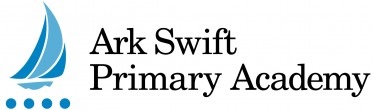 Person Specification: Catering AssistantQualification Criteria Right to work in UKMaths and English GCSE at grade C or aboveHealth & Hygiene Certificate L1 (L2 preferred) First Aid qualification would be desirable but not essential.ExperienceExperience of catering in large quantities ideally within a school or education settingExperience of working with children (preferred)Experience of cultural diversity, with particular reference to food preparation and dietary preferences would be desirable but not essential.Personal CharacteristicsHard working, conscientious and organisedExcellent team player, helpful, friendly and willing to undertake extra tasks as and when necessaryGood role model for students and staff, with high expectations for self and othersGenuine interest and willingness to help children learn how to eat healthilySpecific skillsAbility to prioritise workload and hit deadlines.Alignment with Ark VisionRelentless drive to do what it takes to ensure all pupils succeedAbility to instil and ensure high expectations.OtherCommitment to equality of opportunity and the safeguarding and welfare of all pupilsWillingness to undertake trainingThe post holder will be subject to an enhanced Disclosure and Barring Service check.Ark is committed to safeguarding and promoting the welfare of children and young people in our academies.  In order to meet this responsibility, we follow a rigorous selection process. This process is outlined here, but can be provided in more detail if requested. All successful candidates will be subject to an enhanced Disclosure and Barring Service check.